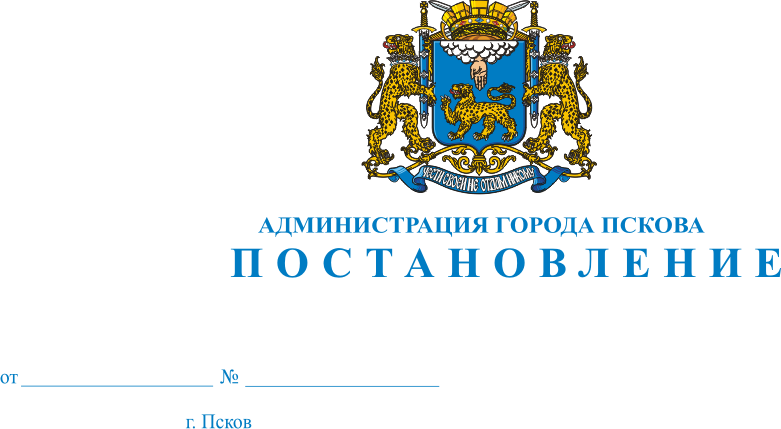 О внесении изменений в постановление Администрации города Пскова от  28.06.2019 № 1033 «О подготовке к проведению Всероссийской переписи населения 2020 года» В целях подготовки к проведению Всероссийской переписи населения 2020 года, на основании пункта 3  статьи 5 Федерального закона от 25 января 2002 года  № 8-ФЗ «О Всероссийской переписи населения», пункта 3 постановления Правительства Российской Федерации от 29 сентября 2017 года  № 1185 «Об образовании Комиссии Правительства Российской Федерации по проведению Всероссийской переписи населения 2020 года», руководствуясь статьями 32 и 34 Устава муниципального образования «Город Псков», Администрация города ПсковаПОСТАНОВЛЯЕТ:1. Внести в Приложение 2 «Состав временной комиссии по проведению Всероссийской переписи населения 2020 года на территории города Пскова», утвержденное постановлением Администрации города Пскова от  28.06.2019              № 1033, следующие изменения:1) ввести в состав временной комиссии по проведению Всероссийской переписи населения 2020 года на территории города Пскова:2. Настоящее постановление вступает в силу с момента его официального опубликования.3. Опубликовать настоящее постановление в газете «Псковские новости» и разместить на официальном сайте муниципального образования «Город Псков» в сети «Интернет».4. Контроль за исполнением настоящего постановления возложить на заместителя Главы Администрации города Пскова Волкова П.В.Глава Администрации города Пскова                           А.Н. БратчиковКузнецову Е.В Демидова В.А.Журавлева В.Е. Председателя Комитета по управлению муниципальным имуществом города ПсковаНачальника Отдела потребительского рынка и услуг Администрации города Пскова Заместителя председателя комитета - начальника отдела по делам молодежи Комитета по физической культуре, спорту и делам молодёжи Администрации города Пскова